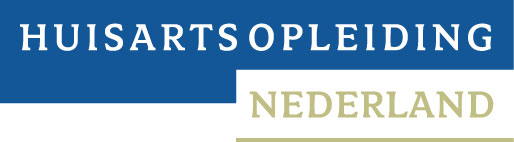 Competentie Beoordeling Lijst (ComBeL)Versie JAAR 3 opleidingsperiode huisartsNaam aios:				     Naam huisartsopleider:		     Naam groepsbegeleider(s):	     Stageperiode:			     Landelijke overleggroep ToetsingFebruari 2019 ColofonLandelijke overleggroep Toetsing Huisartsopleiding NederlandDrs. H.E.P. Bosveld, docent wetenschapHuisartsopleiding Universitair Medisch Centrum GroningenDr. G.T.J.M. Essers, voorzitter Projectleider toetsing Huisartsopleiding NederlandDr. R. Guerrieri, coördinator toetsing en beoordelingHuisartsopleiding Universiteit MaastrichtDrs. J.M.W. Heygele-Hamming, gedragswetenschappelijk docent en opleidingskundigeUMC St. Radboud, voortgezette opleiding tot huisartsDrs. P. Jobse, bureaucoördinator toetsingHuisartsopleiding NederlandDr. P.G. van Peet, huisarts, docent en onderzoeker Huisartsopleiding Leids Universitair Medisch CentrumDrs. H. Schleypen, docent, onderwijscoördinator en adjunct-hoofdHuisartsopleiding Amsterdam UMC – locatie VU Medisch CentrumDrs. M. Slieker, gedragswetenschappelijk docentHuisartsopleiding Erasmus Medisch Centrum RotterdamDrs. E. Vangangel, huisarts, docentHuisartsopleiding Amsterdam UMC – locatie AMCDr. M.I. Vermeulen, huisarts, staflid onderwijs en toetsingHuisartsopleiding Universitair Medisch Centrum UtrechtInhoudsopgave1. Instructie ComBeL									41.1. Doel en positionering van het instrument							41.2. Versies											41.3. Aanwijzingen voor het verzamelen van info							41.4. Waarderingsschaal	en referentiepunt							61.5. Invullen van de lijst										62. Beoordelingslijst										82.1. Het competentiegebied Medisch handelen							82.2. Het competentiegebied Communicatie							102.3. Het competentiegebied Samenwerken							122.4. Het competentiegebied Organiseren							142.5. Het competentiegebied Maatschappelijk handelen						162.6. Het competentiegebied Kennis en Wetenschap						182.7. Het competentiegebied Professionaliteit							203. Gezamenlijke conclusies en afspraken 						22Referenties											234. Bijlage 											244.1. Opleidingsdoelen										244.2. Verantwoording ComBeL									281. Instructie ComBeL1.1. Doel en positionering van het instrument De huisartsopleiding is een competentiegerichte opleiding. De Competentie Beoordeling Lijst (afgekort: ComBeL) is een instrument met behulp waarvan (stage)opleiders en docenten (groepsbegeleiders) een goed oordeel kunnen geven over de mate waarin de aios als aspirant huisarts de competenties uit het competentieprofiel1 van de huisarts beheerst. De ComBeL omvat alle competenties uit het competentieprofiel.Conform het Protocol Toetsing en Beoordeling (PTB)2 – onderdeel van het Landelijk Opleidingsplan (LOP)3 - en het Landelijk Toetsplan4, wordt de ComBeL gebruikt bij de voortgangsgesprekken van de (stage)opleiders en docenten met de aios. In het LOP zijn tevens de opleidingsthema's en bijbehorende kenmerkende beroepsactiviteiten (KBA’s) beschreven. Deze kunnen een handvat zijn om de competentieontwikkeling van de aios in de ComBeL te concretiseren. De thema’s en KBA’s behoren, meer dan competenties, tot de ‘taal van de praktijk’. Ze geven de contexten aan waarin de competenties toegepast en zichtbaar worden.De ComBeL wordt voorafgaand aan het voortgangsgesprek afzonderlijk ingevuld door de (stage)opleider, aios en docent op basis van observaties en andere informatie over het functioneren van de aios gedurende de maanden vóór het gesprek. De ingevulde ComBeLs vormen de onderlegger in het – bij voorkeur met aios, (stage)opleider(s) en docent(en) samen gevoerde - voortgangsgesprek. Eventuele verschillen worden met elkaar besproken, geanalyseerd en waar mogelijk geslecht. Het voortgangsgesprek wordt afgesloten met gezamenlijk onderschreven conclusies en afspraken. Deze worden vastgelegd in een verslag. De uitkomsten van de opeenvolgende gesprekken worden gebruikt ter onderbouwing van het (voorlopig) advies omtrent de geschiktheid van de aios om de opleiding voort te zetten. Deze adviezen gebruikt het hoofd van de huisartsopleiding bij het nemen van een beslissing over de voortzetting c.q. afronding van de opleiding. 1.2. Versies Voor de verschillende opleidingsjaren bestaan aparte versies van de ComBeL waarin de verschillende jaarprofielen verwerkt zijn: -	ComBeL Jaar 1 opleidingsperiode huisartspraktijk-	ComBeL Jaar 2 klinische stage -	ComBeL Jaar 2 CZ stage-	ComBeL Jaar 2 GGZ stage-	ComBeL Jaar 3 opleidingsperiode huisartspraktijkTen behoeve van de voortgangsgesprekken gebruiken (stage)opleiders en aios een eigen exemplaar van dezelfde lijst. Voor docenten is er één aparte docentenversie voor alle drie de jaren. 1.3. Aanwijzingen voor het verzamelen van informatie Als algemene kwaliteitseis geldt, dat (stage)opleider en docent informatie verzamelen: op meerdere momenten gedurende de bewuste opleidingsperiode;in verschillende werksituaties (evt. verschillende locaties);o.a. spreekuur, visites, diensten, telefoongesprekken met patiënten en specialisten en het praktijkoverlegop basis van verschillende bronnen;praktijkassistentes, collega-artsen,  patiënten, docenten, mede-aios; verzuimgegevens, registratie van patiëntenaanbod, reflectieverslagen, verwijsbrieven, presentaties in de hagro/praktijk of in de aios-groepmet behulp van diverse meet- en beoordelingsinstrumenten.Het streven is de lijst zo volledig mogelijk in te vullen. Bij het gebruiken van informatie is het van belang dubbel gebruik van observaties en toetsen die al door anderen zijn beoordeeld te vermijden. De waarnemingen van opleiders en docenten kunnen bij elkaar aansluiten, maar bij het geven van beoordelingen dienen beiden zich zoveel mogelijk te baseren op hun eigen observaties en bronnen. In de hiernavolgende tabel wordt een aanbeveling gedaan voor methoden en instrumenten ter beoordeling van de diverse competentiegebieden.1.4. Waarderingsschaal en referentiepuntU geeft een beoordeling op grond van zoveel mogelijk bronnen en eigen observaties. De indicatoren die bij de competenties in de lijst staan beschreven, zijn geen items die apart beoordeeld moeten worden, maar geheugensteuntjes om tot een oordeel te komen over de betreffende competentie. U beschrijft in het vrije tekstdeel de overwegingen op grond waarvan u tot uw oordeel bent gekomen. Hieronder ziet u de toelichting op de kleurcodes, hun betekenis en de waarderingsopties: Aan het einde van de opleidingsperiode of stage gelden de cursieve betekenissen, omdat op dat moment vergaand duidelijk is waar de aios staat ten opzichte van het competentieprofiel van het betreffende jaar. In geval er geen of weinig relevante informatie beschikbaar is, wordt het vraagteken gebruikt. De aanwezigheid van vraagtekens kan er op duiden dat de beoordelaar te weinig waarneemt dan wel te weinig informatie heeft verzameld, of dat de aios zich te weinig laat zien of observeren, of dat deze competentie op deze specifieke stageplaats niet te beoordelen is.Het referentiepunt voor de beoordeling van de aios in de opleidingsperiodes in de huisartspraktijk (eerste en derde jaar) is het competentieprofiel van het opleidingsjaar waarin de aios zich bevindt. Voor jaar 1 is dat het tussenprofiel van jaar 1, voor jaar 3 geldt het competentieprofiel  van de huisarts (= het eindprofiel van de opleiding). De opleidingsdoelen die zijn afgeleid van de tussenprofielen van Jaar 1 en 2 en het eindprofiel vindt u in bijlage 4.1. Voor de beoordeling van de stages buiten de huisartspraktijk zijn aparte ComBeLs met daarin specifieke indicatoren per stage. Deze zijn afgeleid van het competentieprofiel en toegespitst op de context van die stage.1.5 Invullen van de ComBeLBij het invullen van de ComBeL gaat het vooral om het onderbouwen van de scores met een schriftelijke toelichting (narratieve feedback).De beoordelaar: geeft per competentiegebied en per invulmoment aan van welke bronnen (observaties en toetsmomenten) hij/zij gebruik gemaakt heeft bij het verzamelen van informatie en binnen welke thema’s de observaties of toetsmomenten passen (of de beoordelaar geeft aan aan welke thema’s de aios heeft gewerkt).geeft per competentiegebied in de betreffende kolom aan welke observaties of toetsmomenten de waardering sterk hebben beïnvloed. Eventuele bijzonderheden die het handelen van de aios in een bepaalde periode hebben beïnvloed (bijv. de privésituatie) kunnen ook hier genoemd worden. De beoordelaar maakt op deze manier inzichtelijk hoe hij tot een bepaalde waardering is gekomen.geeft in eigen woorden een beschrijving van wat bij de aios goed gaat, beter kan en beter moet. Deze feedback en feedforward dient voor de aios constructief te zijn en een concreet handvat te bieden om verder te werken.geeft een globale waardering van de competentieontwikkeling van de aios in de vorm van een score per competentie, daarbij ondersteund door de bij deelcompetenties beschreven indicatoren. Het is niet de bedoeling de genoemde indicatoren afzonderlijk te beoordelen. Bij onvoldoende waarnemingen gebruikt de beoordelaar het vraagteken als waarderingscode.geeft vervolgens een overall-waardering voor het competentiegebied als geheel. Hierbij kan bijvoorbeeld een lage waardering voor een (deel) competentie worden gecompenseerd door een hoge waardering op een andere (deel) competentie binnen het competentiegebied. De overall-waardering is het resultaat van een weging, maar niet automatisch een middeling.2. Beoordelingslijst2.1. Het competentiegebied Medisch Handelen – Profiel jaar 31e voortgangsgesprek2e voortgangsgesprek3e voortgangsgesprek4e voortgangsgesprek (optioneel)COMPETENTIEGEBIED MEDISCH HANDELEN -  PROFIEL JAAR 3Geef per voortgangsgesprek een score van 1-7 (zie toelichting pagina 6)** betekenis scores: 1-2: zeer belangrijk aandachtspunt; 3-4: gericht aandacht geven; 5-6: aan blijven werken; 7: uitstekend 2.2. Het competentiegebied Communicatie – Profiel jaar 31e voortgangsgesprek2e voortgangsgesprek3e voortgangsgesprek4e voortgangsgesprek (optioneel)COMPETENTIEGEBIED COMMUNICATIE – PROFIEL JAAR 3Geef per voortgangsgesprek een score van 1-7 (zie toelichting pagina 6)**betekenis scores: 1-2: zeer belangrijk aandachtspunt; 3-4: gericht aandacht geven; 5-6: aan blijven werken; 7: uitstekend  2.3. Het competentiegebied Samenwerken – Profiel jaar 31e voortgangsgesprek2e voortgangsgesprek3e voortgangsgesprek4e voortgangsgesprek (optioneel) COMPETENTIEGEBIED SAMENWERKEN – PROFIEL JAAR 3Geef per voortgangsgesprek een score van 1-7 (zie toelichting pagina 6)** betekenis scores: 1-2: zeer belangrijk aandachtspunt; 3-4: gericht aandacht geven; 5-6: aan blijven werken; 7: uitstekend2.4. Het competentiegebied Organiseren – Profiel jaar 31e voortgangsgesprek2e voortgangsgesprek3e voortgangsgesprek4e voortgangsgesprek (optioneel)COMPETENTIEGEBIED ORGANISEREN – PROFIEL JAAR 3Geef per voortgangsgesprek een score van 1-7 (zie toelichting pagina 6)** betekenis scores: 1-2: zeer belangrijk aandachtspunt; 3-4: gericht aandacht geven; 5-6: aan blijven werken; 7: uitstekend 2.5. Het competentiegebied Maatschappelijk Handelen – Profiel jaar 31e voortgangsgesprek2e voortgangsgesprek3e voortgangsgesprek4e voortgangsgesprekCOMPETENTIEGEBIED MAATSCHAPPELIJK HANDELEN  -  PROFIEL JAAR 3Geef per voortgangsgesprek een score van 1-7 (zie toelichting pagina 6)*1Determinanten: alle factoren die de gezondheid beïnvloeden (persoonsgebonden/ endogene/exogene/ gedrags- en levenswijze/ fysieke en sociaal,2Egaliteitsprincipe: principe dat iedereen goede zorg ontvangt; degenen met de grootste behoefte ontvangen de meeste zorg* betekenis scores: 1-2: zeer belangrijk aandachtspunt; 3-4: gericht aandacht geven; 5-6: aan blijven werken; 7: uitstekend  2.6. Het competentiegebied Kennis en Wetenschap – Profiel jaar 31e voortgangsgesprek2e voortgangsgesprek3e voortgangsgesprek4e voortgangsgesprek (optioneel)COMPETENTIEGEBIED KENNIS EN WETENSCHAP – PROFIEL JAAR 3Geef per voortgangsgesprek een score van 1-7 (zie toelichting pagina 6)** betekenis scores: 1-2: zeer belangrijk aandachtspunt; 3-4: gericht aandacht geven; 5-6: aan blijven werken; 7: uitstekend2.7. Het competentiegebied Professionaliteit – Profiel jaar 31e voortgangsgesprek2e voortgangsgesprek3e voortgangsgesprek4e voortgangsgesprek (optioneel)COMPETENTIEGEBIED PROFESSIONALITEIT – PROFIEL JAAR 3Geef per voortgangsgesprek een score van 1-7 (zie toelichting pagina 6)** betekenis scores: 1-2: zeer belangrijk aandachtspunt; 3-4: gericht aandacht geven; 5-6: aan blijven werken; 7: uitstekend 3. Gezamenlijke conclusies/afsprakenNaam aios:      Naam opleider(s):      Naam docent(en):      1e voortgangsgesprek* Akkoord= eens met beoordeling/Gezien= oneens met beoordeling. Ingeval ‘gezien’ motivatie hiervan opnemen in verslag van voortgangsgesprek.2e voortgangsgesprek3e voortgangsgesprek4e voortgangsgesprekReferentiesCompetentieprofiel van de huisarts. LHV-NHG. Utrecht, 2016 NHG, LHV, Huisartsopleiding NederlandProtocol Toetsing en Beoordeling 2016Landelijke Opleidingsplan Huisartsgeneeskunde 2016Landelijk Toetplan 2018Standpunt kernwaarden huisartsgeneeskunde 2011Aanbod huisartsgeneeskundige zorg 2015MAAS-Globaal 2000Raamwerk Medisch Leiderschap 20154. Bijlage4.1. Opleidingsdoelen4.2. Verantwoording van de ComBeLKeuzes van gedragsaspecten per competentiegebiedMedisch handelen (competentiegebied 1)De gedragsaspecten zijn geselecteerd uit “Concretisering toekomstvisie”, de thema’s en KBA’s uit het LOP en het aanbod huisartsgeneeskundige zorg3,4,5.Communicatie (competentiegebied 2)In de omschrijving van het domein, waar communicatie met de patiënt plaatsvindt dient de term consult breed te worden opgevat: het gaat - naast initiële en vervolgconsulten - ook om verrichtingscontacten, begeleidingsgesprekken en preventiegesprekken. Voor de beschrijving van de indicatoren in dit competentiegebied is gebruik gemaakt van de gedragsindicatoren zoals gehanteerd in de Maas-Globaal7.De termen vertrouwen en vertrouwensrelatie (in competentie 2.1) beschrijven op zichzelf niet direct communicatief gedrag, maar het creëren ervan is wel een gewenst resultaat van de communicatie. Een patiënt krijgt vertrouwen in zijn huisarts onder andere omdat de huisarts interesse toont in zijn verhaal en zijn mening, of omdat de patiënt de arts ervaart als vakinhoudelijk deskundig en betrouwbaar (geheimhouding). In de beschrijving van competentie 2.2. (communicatietechnieken/middelen) is de vaardigheid structureren opgenomen en vormt samen met informatieoverdracht de operationalisatie van de belangrijkste communicatietechnieken. Competentie 2.3 wordt opgevat als een operationalisatie van gezamenlijke besluitvorming (shared decision making). Het profiel jaar 1 onderscheidt zich van het eindprofiel jaar 3 (= het competentieprofiel van de huisarts) door de mindere mate van complexiteit van de gespreksinhoud (de complexiteit van de problematiek, meerder hulpvragen, langere zorgepisodes) en de gesprekscontext (de verschillen in achtergrond tussen patiënt en dokter, patiënt vergezeld van meerdere familieleden). In de praktijk kan de eerstejaars aios zich hier echter ook al bekwaam in tonen.Samenwerken (competentiegebied 3)Competentie 3.1 richt zich op effectieve interdisciplinaire samenwerking. In het eerste jaar van de opleiding betreft dit vooral de samenwerking binnen de eigen opleidingspraktijk en de consultatie van hulpverleners buiten de voorziening. Aan het einde van de opleiding wordt verwacht dat de aios kan samenwerken met hulpverleners in de gehele zorgketen. Deze competentie is vooral in de opleidingspraktijk aan de orde is en kan het beste door de opleider (en andere medewerkers in de praktijk) beoordeeld worden.Competentie 3.2 richt zich op algemene samenwerkingsvaardigheden die nodig zijn voor doelgerichte en effectieve samenwerking. In de uitwerking van deze competentie naar beoordeelbaar gedrag zijn de vaardigheden weliswaar concreet gemaakt op basis van voorbeelden in de huisartspraktijk, maar ze zijn ook goed te beoordelen in het onderwijs op het instituut. Hoewel het profiel Jaar 1 aangeeft dat omgaan met conflictsituaties niet aan de orde is in het eerste jaar, is het toch toegevoegd aan de vaardigheden voor het eerste jaar. Conflictsituaties kunnen zich immers altijd voordoen en zijn dus ook in het eerste jaar relevant. Deze competentie kan zowel in de opleidingspraktijk als in het instituutsonderwijs beoordeeld worden. Competentie 3.3 richt zich op verwijzen met behoud van de continuïteit van de zorg. In het eerste jaar gaat het om verwijzen en een goede overdracht bieden. In het vervolg van de opleiding komt daarbij: rekening houden met beschikbaarheid en toegankelijkheid van andere zorgverleners en de verantwoordelijkheid voor de continuïteit van de zorg. Deze competentie is vooral in de opleidingspraktijk aan de orde en kan het beste door de opleider en medewerkers in de praktijk beoordeeld worden.Organiseren (competentiegebied 4)Het gehele competentiegebied richt zich op de voorziening huisartsenzorg. Een aios maakt weliswaar onderdeel uit van deze voorziening maar is er niet verantwoordelijk voor. Bij de vertaling van de competenties naar observeerbaar/toetsbaar gedrag hebben we beschreven wat de mogelijke bijdrage van de aios aan de voorziening kan zijn8. Competentie 4.1. richt zich op de huisartsenzorg die continue en laagdrempelig toegankelijk is. In het eerste jaar van de opleiding betreft dit vooral de laagdrempelige toegang. Aan het einde van de opleiding wordt verwacht dat de aios daarnaast haar/zijn zorg kan afstemmen op de specifieke behoeften binnen het werkgebied van de huisartsvoorziening (bijv. achterstandsproblematiek). Deze competentie is vooral in de opleidingspraktijk aan de orde is en kan het beste door de opleider en medewerkers in de praktijk beoordeeld worden.Competentie 4.2 richt zich op organisatie- en managementprincipes en de doelgerichte toepassing daarvan. In het eerste jaar van de opleiding betreft dit vooral het functioneren van de aios in relatie tot anderen in de praktijk t.a.v. het maken van werkafspraken en timemanagement (microniveau). Aan het einde van de opleiding wordt van de aios verwacht dat hij/zij in dit kader een bijdrage levert aan de huisartsenvoorziening (mesoniveau). Deze competentie is vooral in de opleidingspraktijk aan de orde en kan het beste door de opleider en medewerkers in de praktijk beoordeeld worden. Sommige aspecten, bijvoorbeeld het maken en bijstellen van afspraken, kunnen ook tijdens het instituutsonderwijs beoordeeld worden door docenten en collega-aios.Competentie 4.3 richt zich op informatietechnologie en de toepassing daarvan voor optimale patiëntenzorg. Voor jaar 1 richt de beoordeling zich vooral op gebruikmaking van informatietechnologie ten behoeve van individuele patiëntenzorg. Aan het einde van de opleiding moet de aios in staat zijn om daarnaast ook gebruik te maken van informatietechnologie ten behoeve van kwaliteitszorg en populatiegerichte zorg (bijvoorbeeld griepvaccinaties, jaarverslag). Deze competentie vooral in de opleidingspraktijk aan de orde en kan het beste door de opleider en medewerkers in de praktijk beoordeeld worden.Maatschappelijk Handelen (competentiegebied 5)Competentie 5.1 richt zich op de preventieve taak van de huisarts (vroegtijdig signaleren van gezondheidsrisico’s en patiëntgerichte gezondheidsvoorlichting); hoewel deze competentie voor een deel gedekt wordt door vakinhoudelijk handelen, gaat het hier specifiek om bijvoorbeeld preventieve uitstrijkjes via bevolkingsonderzoek, griepvaccinatie en op (risico)groepen gerichte activiteiten. Bij Competentie 5.2 gaat het om zaken zoals het beroepsgeheim, informed consent, inzagerecht van de patiënt, uitleg over wat het doel is van de handelingen, wat van patiënt wordt verwacht en het zelfbeschikkingsrecht van de patiënt. Verder is gebruik gemaakt van de Eindtermen (2009) om de indicatoren te benoemen.Competentie 5.3 gaat (anders dan competentie 5.2) specifiek over de kennis van en het werken volgens bestaande klachtenprocedures. Wetenschap & Onderwijs (competentiegebied 6)In het competentieprofiel worden de EBM-principes als kern van dit competentiegebied genoemd en worden daarom prominent in het beoordelingsinstrument geoperationaliseerd. Het gaat om het verwerven, toepassen en overdragen van wetenschappelijke kennis in de praktijk. Daarom kan men ook spreken over evidence based practice (EBP). Het is belangrijk dat de huisarts verantwoordelijkheid neemt voor en bijdraagt aan de ontwikkeling van het vakgebied door participatie in onderzoek, onderwijs en innovatie.Professionaliteit (competentiegebied 7)Competentie 7.1 vertegenwoordigt de overkoepelende visie op professionaliteit. De essentie van professionaliteit is allereerst dat de beroepsbeoefenaar bereid is verantwoording af te leggen over zijn handelen (“accepteert verantwoordelijkheden weloverwogen”). Naast de in de tekst van het competentieprofiel aangeduide balans tussen werk en privéleven wordt ook het kunnen omgaan met gevoelens van onzekerheid en onmacht tot de noodzakelijke basis van professionaliteit gerekend.Competentie 7.2 vertegenwoordigt de activiteiten die noodzakelijk zijn om het professioneel functioneren te onderhouden en verbeteren. Aan de orde komen allereerst reflectie op het eigen functioneren en het kunnen omgaan met de feedback van anderen. Zij vormen de input voor het derde onderdeel, het actief omgaan met leerbehoeften. De vaardigheid reflecteren krijgt vanwege zijn centrale plaats in het competentiegebied ook een belangrijke plaats in de toetsing. De aios dient aan het eind van het eerste jaar de eerste twee niveaus van reflectie te beheersen (zelfconfrontatie en zelfverduidelijking) en minstens een begin van niveau 3 (zelfinterpretatie) gemaakt hebben. De aios moet minimaal laten zien dat hij zich ervan bewust is dat hij zelf een aandeel heeft in een (probleem-)situatie, ook al kan hij (nog) niet volledig analyseren wat het aandeel is.Competentie 7.3 geeft aan hoe het handelen concreet vorm dient te krijgen, waarbij de nadruk ligt op de ethiek van dat handelen. In de tekst van het competentieprofiel wordt de geldende beroepscode genoemd. Respectvolle omgang met iedereen mag gevraagd worden, en niet alleen met collega’s. ReferentiesCompetentieprofiel van de huisarts. LHV-NHG. Utrecht, 2016 NHG, LHV, Huisartsopleiding NederlandProtocol Toetsing en Beoordeling 2016Landelijke Opleidingsplan Huisartsgeneeskunde 2016Standpunt kernwaarden huisartsgeneeskunde 2011Aanbod huisartsgeneeskundige zorg 2015Vleuten C. van der  Schuwirth LW, Driessen EW, Dijkstra J, Tigelaar D, Baartman LK, van Tartwijk J. A model for programmatic assessment fit for purpose. Med Teach. 2012;34(3):205-14.Maas-Globaal. Universiteit Maastricht, 2000. Raamwerk Medisch Leiderschap 2015CompetentiegebiedenEigen observatie / videoregistratieAndere bronnenMedisch handelenBeoordeling van patiëntencontacten In huisartspraktijk en tijdens dienstenMet Maas-Globaal, Korte Praktijk Beoordeling (KPB), Video Toets + (VT+) of Korte Vaardigheid Beoordeling (KVB)Nabespreking van patiëntencontacten (onderbouwing van het handelen)Nabespreking Kennistoets (LHK)Nabespreking Kennis over vaardighedentoets (KOV toets)Beoordeling medisch journaal/probleemlijstObservaties door collega-huisartsen, POH’s, specialistenCommunicatieBeoordeling van patiëntencontacten In huisartspraktijk en tijdens diensten Met Maas-Globaal, Korte Praktijk Beoordeling (KPB) of Video Toets + (VT+),  Observaties door collega’s, praktijkassistentes, praktijkondersteuners, patiëntenSamenwerkenBeoordeling van:Patiëntencontacten t.a.v. delegatie, consultatie en verwijzingOverlegsituaties in de praktijk, tijdens diensten en met de 2e lijnOverlegsituaties in de wijk/ gemeenteNabespreking van patiëntencontacten t.a.v.         samenwerking en verwijzingBeoordeling verwijsbrievenBeoordeling medicatieoverdracht Overzicht aantal verwijzingen (HIS)Observaties van praktijkassistentes en –        ondersteuners, collega huisartsenOrganiserenBeoordeling van:Vaardigheden en interesse in (kwaliteit van) organisatie van de praktijk en huisartsenpostElektronisch dossier (SOEP en ICPC gebruik etc.)Overlegsituaties in de wijk/ gemeenteNabespreking van patiëntencontacten t.a.v. continuïteit, overdracht, afstemming zorg op praktijkbehoefte, (bijna) gemaakte fouten, opzoeken van informatieBeoordeling verbeterprojectObservaties van praktijkassistentes en –ondersteuners, collega’s t.a.v. omgaan met continuïteit, afspraken, tijd, (bijna) fouten, HIS en computerMaatschappelijk handelenIndicatoren maatschappelijk handelen in directe patiëntcontactenLeergesprek over relatie tot farmaceutische industrie, verzekeraars en overheidOpzetten gezondheids-verbeterproject voor de wijkNabespreking van patiëntencontacten t.a.v. maatschappelijk handelen, bv kostenbewustzijn, leefstijlbesprekingOverzicht voorschrijf- en verwijsgedrag uit HISBeoordeling gezondheidsverbeterproject voor de wijk door deelnemers en mede-aiosBespreking VIMDeelname aan maatschappelijk debatWetenschap en onderwijsBeoordeling van:Inbreng in vakinhoudelijke discussies Presentaties/referaten in praktijk, HAGRO of tijdens FTONabespreking patiëntencontacten m.b.t. overwegingen bij klinische beslissingenBeoordeling van schriftelijk verslag over literatuurstudie (PICO/CAT)Beoordeling inbreng bij kritisch lezen van wetenschappelijke publicatieProfessionaliteitBeoordeling van:Patiëntencontacten t.a.v. ethisch en respectvol gedragPatiëntencontacten m.b.v. KPB/VT+Reflectie en actief leren tijdens leergesprek praktijk / dienstenNabespreking patiëntencontactenBeoordeling reflectieverslagenBeoordeling Individueel OpleidingsPlan (IOP)Beoordeling aanpak van het lerenObservaties van praktijkassistentes en –ondersteuners, collega’s? = onduidelijkonvoldoende informatieom te kunnen beoordelenzeer belangrijk aandachtspuntslecht  - zeer zwakgericht aandacht gevenonvoldoende - twijfelachtigaan blijven werkenvoldoende - goedvasthoudenuitstekend-1   -   23   -   45   -   67Gebruikte informatie en overwegingen over afgelopen periode (incl. bijzonderheden en betekenisvolle situaties)Gebruikte informatie en overwegingen over afgelopen periode (incl. bijzonderheden en betekenisvolle situaties)Gebruikte informatie en overwegingen over afgelopen periode (incl. bijzonderheden en betekenisvolle situaties)Gebruikte informatie en overwegingen over afgelopen periode (incl. bijzonderheden en betekenisvolle situaties)INDICATORENCOMPETENTIESContextueel handelenbenoemt zo nodig klachtgerelateerde contextuele factoren uit het medisch dossierbetrekt fysieke, psychische, sociale, culturele, genderspecifieke en levensbeschouwelijke achtergronden van de patiënt, diens levensfase en gezondheidsgeschiedenis bij de interpretatie van de klachtdoet zo nodig een familieanamnesebetrekt expliciet contextuele factoren in zijn/haar werkhypothese en beleidbeschrijft relevante context in journaal/probleemlijstdoet dit alles op juiste indicatie en evenwichtig (niet teveel, niet te weinig)1.1Interpreteert de klacht binnen de context     1e         2e          3e         4e  Diagnostisch handelenstelt vast of de aard van het probleem een huisartsgeneeskundige interventie legitimeert stelt correcte (voorlopige) diagnoses (ICPC A t/m Z) op basis van bevindingen, lichamelijk onderzoek en zo nodig aanvullende diagnostiek herkent alarmsymptomen en –signalen en handelt op indicatie acuut voert een diagnostisch beleid op basis van het onderscheidend vermogen en voorspellende waarde van de bevindingen bij anamnese, lichamelijk onderzoek en aanvullende diagnostiekvoert lichamelijk onderzoek en andere diagnostische verrichtingen lege artis uitweegt voor- en  nadelen van diagnostiek en zet deze af tegen de therapeutische winst Therapeutisch handelenstelt een correct beleid in, bestaande uit advies, afwachten, (terug)verwijzen, voorlichting, geruststelling en/of begeleiding gegeven de (voorlopige) diagnose verleent eerste hulp bij acute en/of levensbedreigende aandoeningenmaakt een expliciete afweging van de werkzaamheid van therapeutische opties t.o.v. de bijwerkingen en beperkingen ervanverricht ingrepen adequaat en levert of superviseert de benodigde nazorgbetrekt interacties en co-morbiditeit bij de keuze voor een medicamenteus beleidbesluit tot het afzien van behandeling (watchful waiting) waar van toepassinghoudt rekening met de belasting voor de patiënten en de beschikbaarheid van zorgvoorzieningen bij de keuze van interventie(s)Evidence-based handelenmaakt gebruik van NHG-Standaarden, relevante richtlijnen en aanbevelingen uit wetenschappelijke literatuur adequaat onderbouwt klinische besluitvorming met de patiënt t.a.v. diagnostiek, beleid en preventie op rationele wijze, op basis van epidemiologische gegevens, evidence-based richtlijnen en (reflectie op) ervaring richt zich op zorg gerelateerde en geïndiceerde preventie1.2past het diagnostisch, therapeutisch en preventief arsenaal van het vakgebied evidence-based toeLogische opbouw van het contactbeheerst het complete spectrum van probleemverheldering, anamnese, lichamelijk- en aanvullend onderzoek, signalering, voorlichting en advies preventie, begeleiding en verwijzingselecteert doelgericht elementen uit dit spectrum en stemt de toepassing ervan af op de individuele hulpvraagbiedt zorg tijdens consulten en visites op adequate wijze aan conform de logische volgorde: informatie verzamelen, (voorlopige) diagnose stellen en beleid vaststellen c.q. (laten) uitvoeren 1.3 levert op gestructureerde wijze eerstelijnszorgOVERALL WAARDERING COMPETENTIES MEDISCH HANDELENHet medisch handelen van de huisarts is gefundeerd op de huisartsgeneeskundige kernwaarden en omvat alle medische activiteiten die hij of zij ontplooit naar aanleiding van klachten, problemen en vragen over ziekte en gezondheid. Huisartsenzorg is generalistische, persoonsgerichte en continue zorgverlening. De essentie van het medische handelen bestaat uit het differentiëren van de klacht naar aard en ernst en het beoordelen van de noodzaak van interventie rekening houdend met de persoonlijke context van de patiënt. Vanuit een werkhypothese wordt een behandelplan gegenereerd en het effect hiervan bewaakt. Aandacht voor de eigen verantwoordelijkheid en betrokkenheid van de patiënt bij de besluitvorming over het beleid zijn daarbij belangrijke uitgangspunten. Het aanbod huisartsgeneeskundige zorg, zoals vastgesteld door de beroepsgroep, is richtinggevend voor de inhoud van het medisch handelen.    1e         2e          3e         4e  voortgangsgesprekGebruikte informatie en overwegingen over afgelopen periode (incl. bijzonderheden en betekenisvolle situaties)Gebruikte informatie en overwegingen over afgelopen periode (incl. bijzonderheden en betekenisvolle situaties)Gebruikte informatie en overwegingen over afgelopen periode (incl. bijzonderheden en betekenisvolle situaties)Gebruikte informatie en overwegingen over afgelopen periode (incl. bijzonderheden en betekenisvolle situaties)INDICATORENCOMPETENTIESEmpathie, gevoelens en ruimte voor de patiëntcreëert een vertrouwensrelatie met de patiëntgeeft  de patiënt de ruimte om eigen verhaal t.a.v. klachten, problemen of vragen aan de orde te stellen en toont betrokkenheid bij patiënt (en naasten)exploreert het referentiekader van de patiëntvraagt door naar wensen en verwachtingen (hulpvragen) van de patiënt luistert actief om de hulpvraag te verhelderen toont empathie blijkend uit houding, intonatie, gebaren en oogcontact vraagt door naar gevoelens en geeft gevoelsreflecties vraagt naar reacties op de gegeven informatie over diagnose en beleid 2.1bouwt effectieve behandelrelatiesmet patiënten op    1e         2e          3e         4e  Structureren van consult en informatieoverdrachtpast zinsbouw en woordkeus aan bij leeftijd, geslacht, etnische en culturele achtergrond, en emotie van de patiënt. is alert op mogelijke laaggeletterdheidlicht de opbouw van het consult helder toe.zet communicatiemiddelen (bv e-mail, telefoon, videoconsult)  patiëntgericht in.vat regelmatig samen, adequaat en evenwichtig door het gehele consult heenstructureert door logische opbouw van fasen (opening, vraagverheldering, anamnese, onderzoek en beleid)kondigt fasen aan en besteedt tijd evenwichtig over verschillende fasen geeft informatie helder en ordelijk: categoriseert, begrijpelijke taal, kleine hoeveelhedengebruikt zo nodig ondersteunende materialen (patiëntenbrieven, afbeeldingen, internet, etc.)2.2past communicatietechnieken en –middelen doelgericht toeGezamenlijke besluitvorming gedurende het gehele consultexploreert het referentiekader van de patiënt door actief te luisteren en de hulpvraag te verhelderen.stimuleert de patiënt om te reageren op de gestelde vragen, de werkhypothese en de geboden informatie.adviseert een patiënt over mogelijke behandelingen en begeleidt het keuzeproces bij het opstellen van het behandelplan en het stellen van persoonlijke doelen, rekening houdend met kwaliteit van leven.geeft nadere toelichting, helpt informatie te ordenen verifieert systematisch of de informatie correct is begrepen overlegt over beleid, betrekt hulpvragen in zorgaanbodbespreekt de  haalbaarheid, uitvoerbaarheid en opvolggedrag van het voorgenomen  beleid. 2.3betrekt de patiënt actief bij de besluitvormingOVERALL WAARDERING COMPETENTIES COMMUNICATIEDit competentiegebied omvat alle vormen van verbale en non-verbale communicatie tussen huisarts en patiënt tijdens elk patiëntencontact. De kern bestaat hier uit het initiëren en onderhouden van een constructieve dialoog en werkrelatie met de patiënt en het zorgdragen voor een medisch verantwoorde gezamenlijke besluitvorming. Communicatie met andere hulpverleners valt onder competentiegebied Samenwerking.    1e         2e          3e         4e  voortgangsgesprekGebruikte informatie, thema’s, bevindingen en overwegingen over afgelopen periode (incl. bijzonderheden en betekenisvolle situaties)Gebruikte informatie, thema’s, bevindingen en overwegingen over afgelopen periode (incl. bijzonderheden en betekenisvolle situaties)Gebruikte informatie, thema’s, bevindingen en overwegingen over afgelopen periode (incl. bijzonderheden en betekenisvolle situaties)Gebruikte informatie, thema’s, bevindingen en overwegingen over afgelopen periode (incl. bijzonderheden en betekenisvolle situaties)INDICATORENCOMPETENTIESInter- en intradisciplinaire samenwerking kent de competenties en taken van de andere hulpverleners in de huisartsvoorziening en in het netwerk van zorgverleners in de eerste en tweede lijnmaakt optimaal gebruik van expertise binnen de eigen huisartsenvoorziening en van het netwerk van zorgverleners in de eerste en de tweede lijn. geeft bij delegatie een gerichte opdrachtstelt bij consultatie een gerichte vraagbewaakt bij delegatie de continuïteit van zorg door controle op uitvoering van de taken en houdt de eindverantwoordelijkheidstelt prioriteiten t.a.v. overlegstructuren op basis van daadwerkelijke behoeftes in de zorg en de grootte van de overlap in zorggebied met andere zorgverleners maakt effectief gebruik van intercollegiale consultatieSamenwerkingsvaardighedenkiest een aanpak die past bij de situatiehoudt in de samenwerking rekening met andere hulpverleners en hun achtergrond en zorgt voor een prettige verstandhoudingbeïnvloedt het functioneren van een groep op positieve wijzeluistert, motiveert, ondersteunt, geeft feedback en spreekt aangaat evenwichtig en constructief om met conflictsituatiesVerwijzenmaakt adequaat gebruik van de expertise van zorgverleners buiten de huisartsenvoorziening in het diagnostisch en therapeutisch proceshoudt zich aan de grenzen van de eigen deskundigheid en die van het eigen vakgebied door doelgericht en tijdig te verwijzen.houdt bij het verwijzen rekening met beschikbaarheid en toegankelijkheid van andere zorgverlenersdraagt informatie over patiënten zorgvuldig overzorgt voor een duidelijke vraagstelling en voor relevante informatieoverdracht neemt verantwoordelijkheid voor de continuïteit van de zorg voor de patiënt3.1draagt bij aan effectieve intra- en interdisciplinaire samenwerking, waaronder ketenzorg    1e         2e          3e         4e  3.2past samenwerkingsvaardigheden doelgericht toe3.3verwijst doelgericht op basis van actueel inzicht in de expertise van andere zorgverlenersOVERALL WAARDERING COMPETENTIES SAMENWERKENDit competentiegebied omvat alle beroepsmatige contacten en relaties binnen en buiten de eigen huisartsenvoorziening. Het participeren in een netwerk van functionele samenwerkingsrelaties en optimaal gebruik van beschikbare expertises zijn essentieel voor het realiseren van effectieve en efficiënte samenwerking. De huisarts vervult, waar nodig, een coördinerende, bewakende en bevorderende rol in het bieden van samenhangende en op de patiënt afgestemde zorg.    1e         2e          3e         4e  voortgangsgesprekGebruikte informatie en overwegingen over afgelopen periode (incl. bijzonderheden en betekenisvolle situaties)Gebruikte informatie en overwegingen over afgelopen periode (incl. bijzonderheden en betekenisvolle situaties)Gebruikte informatie en overwegingen over afgelopen periode (incl. bijzonderheden en betekenisvolle situaties)Gebruikte informatie en overwegingen over afgelopen periode (incl. bijzonderheden en betekenisvolle situaties)INDICATORENCOMPETENTIESContinuïteitdraagt bij aan de beschikbaarheid van zorg in de nabije omgeving van patiënten en aan de bereikbaarheid van de zorg zonder tussenkomst van derdenzorgt voor continuïteit en draagt zo nodig adequaat overstemt zorg af op de specifieke behoefte van de patiëntenpopulatie van de huisartsvoorzieningOrganisatie en kwaliteitsbewakingmaakt duidelijke werkafspraken met andere medewerkers in de praktijk en stelt afspraken zo nodig bijgaat adequaat met de tijd om, zodat afgesproken taken binnen een bepaalde tijdslimiet uitgevoerd wordenhanteert feitelijke informatie over de zorg en incidenten ten behoeve van kwaliteitsverbetering en patiëntveiligheid analyseert (bijna) fouten in haar/zijn zorg aan patiënten en zorgt voor verbetering  (VIM)organiseert mensen, middelen en informatie binnen de huisartsvoorziening zodanig dat efficiënt en effectief zorg geboden kan wordenbewaakt uitvoering van gedelegeerde geprotocolleerde taken en neemt eindverantwoordelijkheidis systematisch bezig met planvorming, uitvoering en evaluatie met behulp van wetenschappelijke inzichten en ‘best practices’ (kwaliteitsverbeterplan etc.)HIS en internethoudt systematisch een elektronisch medisch dossier (EMD) bij voor elke patiënt.beschrijft relevante context in journaal en probleemlijst en doet dit op juiste indicatiehoudt een actuele probleem- en episodelijst van de patiënt bijmaakt effectief gebruik van een geautomatiseerd Huisarts Informatie Systeem (HIS) en elektronisch patiëntendossier (EPD), patiëntenportaal voor verwijsbrieven, recepten, bijeenzoeken van gegevens per probleem, EVS. maakt gebruik van HIS t.b.v. kwaliteitszorg en populatiegerichte zorg (bijv. jaarverslag, griepvaccinaties)maakt gericht gebruik van internet voor het opzoeken van informatie t.b.v. patiëntenzorg (bijv. NHG-Standaarden, wetenschappelijke literatuur, patiënteninformatie, sociale kaart)4.1realiseert integrale en doelmatige huisartsenzorg die continu en toegankelijk is    1e         2e          3e         4e  4.2past organisatie- en managementprincipes doelgericht toe4.3gebruikt informatietechnologie voor optimale patiëntenzorgOVERALL WAARDERING COMPETENTIES ORGANISERENDit competentiegebied betreft het realiseren van regels en afspraken t.b.v. het functioneren van de huisartsenvoorziening binnen een systeem van kwaliteitseisen en kwaliteitsverbetering. De huisarts heeft hierin een voortrekkers rol (medisch leiderschap). De kwaliteit van de huisartsenvoorziening wordt continu gevolgd aan de hand van relevante parameters. Het Raamwerk Medisch Leiderschap is een verdere uitwerking van dit competentiegebied en heeft overlap met de competentiegebieden professionaliteit, samenwerken en maatschappelijk handelen.    1e         2e          3e         4e  voortgangsgesprekGebruikte informatie en overwegingen over afgelopen periode (incl. bijzonderheden en betekenisvolle situaties)Gebruikte informatie en overwegingen over afgelopen periode (incl. bijzonderheden en betekenisvolle situaties)Gebruikte informatie en overwegingen over afgelopen periode (incl. bijzonderheden en betekenisvolle situaties)Gebruikte informatie en overwegingen over afgelopen periode (incl. bijzonderheden en betekenisvolle situaties)INDICATORENCOMPETENTIESGezondheidsbevorderingis alert en reageert op determinanten1 van ziekte op micro-, meso- en macro niveau informeert zich actief over ontwikkelingen die de gezondheid en de zorg (in)direct beïnvloedengeeft individuele gezondheidsvoorlichting en –opvoeding aan patiëntenreageert (pro)actief op psychosociale, maatschappelijke, economische, en biologische factoren die de gezondheid van patiënten beïnvloedenvoert landelijke/regionale richtlijnen inzake infectie/SOA preventie en huiselijk geweld uitricht zich samen met andere partijen op wijkgebonden preventie en zet zich in voor de gezondheid van kwetsbare groepen in wijk en maatschappij geeft blijk van maatschappelijk, cultureel en politiek bewustzijn5.1bevordert de gezondheid van individuele patiënten en groepen patiënten    1e         2e          3e         4e  Volgens de regelsis op de hoogte van de geldende wetgeving houdt zich aan meldcode mishandeling (kinderen, ouderen)houdt zich aan beroepsgeheimgaat correct om met regels omtrent informed consentrespecteert inzagerecht van de patiëntneemt in geval van euthanasie alle eisen van zorgvuldigheid in achtneemt bij overwegingen over gedwongen opname de wettelijke regels in acht5.2handelt overeenkomstig geldende wetgeving voor de huisarts Patiëntveiligheidgeeft blijk van kennis over geldende klachtenprocedures van de huisartsvoorziening en van andere instantiesgaat bij klachten, incidenten en fouten op adequate manier in gesprek met de patiënt en/of diens familie informeert de patiënt over geldende klachtenprocedures  en - instantiesneemt passende correctieve- en /of preventieve maatregelen bij incidenten in de patiëntenzorgleert van incidenten in de patiëntenzorg5.3behartigt belangen van (toekomstige) patiënten n.a.v. incidenten in de zorgKostenbewustkiest voor de minst kostbare opties bij gelijkwaardige alternatieven gaat uit van het egaliteitsprincipe2 binnen de zorgvoorkomt onnodige verwijzingenheeft inzicht in het perspectief van verzekeraars, overheid en farmaceutische industrie ten opzichte van het patiëntenbelang 5.4handelt kostenbewustOVERALL WAARDERING COMPETENTIES MAATSCHAPPELIJK HANDELENDit competentiegebied omvat het maatschappelijk verantwoord uitoefenen van het beroep. De kern is het verlenen van doelmatige, voor iedereen toegankelijke zorg en het afwegen van de belangen van de patiënt tegen de belangen van andere hulpvragers en de maatschappij.De beroepsgroep heeft haar ambities op het gebied van maatschappelijk handelen vastgesteld (Toekomstvisie 2022). De huisarts streeft, vanuit zijn/haar maatschappelijk positie, het realiseren van deze ambities na (medisch leiderschap).    1e         2e          3e         4e  voortgangsgesprekGebruikte informatie en overwegingen over afgelopen periode (incl. bijzonderheden en betekenisvolle situaties)Gebruikte informatie en overwegingen over afgelopen periode (incl. bijzonderheden en betekenisvolle situaties)Gebruikte informatie en overwegingen over afgelopen periode (incl. bijzonderheden en betekenisvolle situaties)Gebruikte informatie en overwegingen over afgelopen periode (incl. bijzonderheden en betekenisvolle situaties)INDICATORENCOMPETENTIESEvidence based practicehoudt vakliteratuur actief bij neemt klinische beslissingen i.o.m. de patiënt zoveel mogelijk op grond van beschikbare evidencetoetst in hoeverre de eigen kennis (nog) in overeenstemming is met actuele huisartsgeneeskundige richtlijnenvertaalt klinische problemen in onderzoekbare vragen selecteert beschikbaar wetenschappelijk onderzoek naar relevantie zoekt efficiënt naar het beste bewijsmateriaal in huisartsgeneeskundige richtlijnen en wetenschappelijke literatuurbeoordeelt resultaten van wetenschappelijk onderzoek kritisch op methodologische kwaliteit en op toepasbaarheid in de eigen praktijksituatieOntwikkeling en implementatie vakkennisverzamelt gestructureerd data ten behoeve van onderzoek en scholingweegt nieuwe wetenschappelijke inzichten op toepasbaarheid in de eigen praktijksituatieDeskundigheidsbevordering derdenbrengt kennis in in uiteenlopende leersituatiesrapporteert helder (schriftelijk of mondeling) over resultaten van eigen literatuur-searcheslevert actieve bijdragen aan de voorbereiding en uitvoering van onderwijs 6.1onderbouwt de zorg op wetenschappelijk verantwoorde wijze    1e         2e          3e         4e  6.2bevordert ontwikkeling en implementatie van vakkennis6.3bevordert de deskundigheid van studenten, aios, collegae en andere zorgverlenersOVERALL WAARDERING COMPETENTIES WETENSCHAP EN ONDERWIJSDit competentiegebied omvat het verwerven, toepassen en overdragen van wetenschappelijke kennis en van gemeenschappelijke en gesystematiseerde ervaringskennis. De huisarts neemt verantwoordelijkheid voor en draagt bij aan de ontwikkeling van het vakgebied door participatie in onderzoek, onderwijs en innovatie.  De principes van Evidence-based medicine (EBM) vormen hierbij de kern.    1e         2e          3e         4e  voortgangsgesprekGebruikte informatie en overwegingen over afgelopen periode (incl. bijzonderheden en betekenisvolle situaties)Gebruikte informatie en overwegingen over afgelopen periode (incl. bijzonderheden en betekenisvolle situaties)Gebruikte informatie en overwegingen over afgelopen periode (incl. bijzonderheden en betekenisvolle situaties)Gebruikte informatie en overwegingen over afgelopen periode (incl. bijzonderheden en betekenisvolle situaties)INDICATORENCOMPETENTIESVerantwoordelijkheidneemt weloverwogen verantwoordelijkheid voor de geboden zorg en de organisatie ervan en stelt prioriteiten….houdt zich aan gedane beloften en afsprakenverschuilt zich niet achter anderen, geeft anderen niet de schuldneemt, ook bij fouten, de verantwoordelijkheid voor de gevolgen van het eigen handelen is zich bewust van de impact die houding en gedrag kunnen hebben op anderen en van de noodzaak om hier aandacht aan te geven en zich te ontwikkelenZelfzorgvindt een balans tussen de eisen van het beroep en de behoeften van het privélevenhoudt betrokkenheid en distantie in gezonde balansgaat adequaat om met gevoelens van onzekerheid en onmacht in de hulpverleningssituatieReflectie en omgaan met feedbackmaakt eigen persoonlijk en professioneel handelen bespreekbaar en stelt verbeterpunten vast op basis van verkregen feedbackbenoemt de gedachten en gevoelens die anderen (patiënt, collega, onderwijsgroep) bij hem/haar oproepenanalyseert actief het eigen gedrag tegenover anderen en stelt het gedrag zo nodig bijkijkt kritisch naar het eigen beroepsmatig functioneren en maakt een reële inschatting van de eigen sterke en zwakke kanten staat open voor feedback op het eigen functioneren, geeft zo nodig eigen lacunes, tekortkomingen en falen tegenover anderen toeActief lerenstelt door middel van reflectie periodiek de persoonlijke leerbehoefte vast, neemt planmatig deel aan deskundigheidsbevordering en evalueert het effect …werkt systematisch en doelgericht aan het eigen leren, op basis van zelfreflectie, feedback en toetsresultatenstelt concrete leervragen aan opleider, docenten en anderen en neemt initiatieven om nieuwe dingen te lerenmaakt voor specifieke leerdoelen een plan van aanpak, voert dit uit en evalueert het leerresultaatBeroepsethiekhandelt conform de geldende beroepscoderespecteert de eigen verantwoordelijkheid van patiënten en ondersteunt hen daaringeeft naar patiënten de grenzen van de medische (on)mogelijkheden helder aan, kan omgaan met de verschillende verwachtingen van patiëntengaat zorgvuldig om met morele hulpvragen (abortus, euthanasie)onderzoekt en verwoordt hoe eigen waarden en eigenschappen het werken als huisarts beïnvloeden en hoe deze zich verhouden tot de meer algemeen geldende beroepswaarden en -normengaat niet over de grenzen van de eigen deskundigheid heen Respectgeeft anderen feedback; doet dit op respectvolle wijzebejegent anderen respectvol, ongeacht geslacht, religie, afkomst, seksuele geaardheid of opleidingsniveau, ook wanneer hun opvattingen afwijken van de eigen opvattingen gaat respectvol om met verschillen in normen en waarden tussen verschillende hulpverleners en –vragers, voor zover ze niet strijdig zijn met de geldende ethische en medische gedragsregels houdt rekening met schaamte, verlegenheid en terughoudendheid van patiënten7.1houdt persoonlijke en professionele rollen in evenwicht    1e         2e          3e         4e  7.2werkt systematisch en doelbewust aan verbetering van zijn beroepsmatig functioneren7.3gaat binnen het kader van de beroepsethiek bewust om met voorkomende verschillen in normen en waardenOVERALL WAARDERING COMPETENTIES PROFFESSIONALITEITDit competentiegebied omvat het hanteren, bevorderen en onderhouden van de vakbekwaamheid, beroepsnormen en -attitude. Kern is het ontwikkelen van een professionele identiteit. Reflectie op de eigen competenties is hierbij een essentiële vaardigheid.    1e         2e          3e         4e          voortgangsgesprekConclusies/afspraken met aios besproken:Plaats/datum:      Paraaf opleider(s):Paraaf docent(en):* aios:Conclusies/afspraken met aios besproken:Plaats/datum:      Paraaf opleider(s):Paraaf docent(en):* aios:Conclusies/afspraken met aios besproken:Plaats/datum:      Paraaf opleider(s):Paraaf docent(en):* aios:Conclusies/afspraken met aios besproken:Plaats/datum:      Paraaf opleider(s):Paraaf docent(en):* aios:OpleidingsdoelenOpleidingsdoelenOpleidingsdoelenJaar IJaar IIJaar IIIMEDDe huisarts interpreteert de klacht binnen de context De huisarts interpreteert de klacht binnen de context De huisarts interpreteert de klacht binnen de context <1.1.1> betrekt fysieke, psychische achter-gronden van de patiënt, diens levensfase en gezondheidsgeschiedenis bij de interpretatie van de klacht.<1.1.1> idem I + sociale, culturele achtergronden <1.1.1> idem II + levensbeschouwelijke + genderspecifieke achtergrondenMEDDe huisarts past het diagnostisch en therapeutisch arsenaal van het vakgebied evidence based toeDe huisarts past het diagnostisch en therapeutisch arsenaal van het vakgebied evidence based toe+ preventief arsenaal<1.2.1> maakt gebruik van de NHG-standaar-den en relevante richtlijnen.<1.2.2> onderbouwt de klinische besluitvorming op rationele wijze+<1.2.3> houdt rekening met de belasting voor de patiënten en de beschikbaarheid van zorgvoorzieningen bij de keuze van interventie(s).+ <1.2.4> besluit tot het afzien van behandeling (watchful waiting) waar van toepassing<1.2.5> richt zich op zorggerelateerde en geïndiceerde preventieMEDDe huisarts levert op gestructureerde wijze eerstelijns zorgDe huisarts levert op gestructureerde wijze eerstelijns zorgDe huisarts levert op gestructureerde wijze eerstelijns zorg<1.3.1> beheerst het complete spectrum van probleemverheldering, anamnese, lichamelijk- en aanvullend onderzoek, voorlichting, advies, behandeling en verwijzing.Idem I+<1.3.1> idem + signalering, preventie, begeleiding<1.3.2> selecteert doelgericht elementen uit dit spectrum en stemt de toepassing ervan af op de individuele hulpvraag.APCDe huisarts bouwt effectieve behandelrelaties met patiënten opDe huisarts bouwt effectieve behandelrelaties met patiënten opDe huisarts bouwt effectieve behandelrelaties met patiënten op<2.1.1> creëert een sfeer van vertrouwen+<2.1.2> toont betrokkenheid bij patiënt (en  naasten)+<2.1.2> Idem II + en legt daarmee de basis voor een duurzame vertrouwensrelatieAPCDe huisarts past communicatietechnieken en –middelen doelgericht toeDe huisarts past communicatietechnieken en –middelen doelgericht toeDe huisarts past communicatietechnieken en –middelen doelgericht toe<2.2.1> past zinsbouw en woordkeus aan bij leeftijd, geslacht en emotie van de patiënt<2.2.2> licht de opbouw van het consult toe<2.2.1> idem I +etnische en culturele achtergrondIdem II<2.2.3> zet communicatiemiddelen patiëntgericht inAPCDe huisarts betrekt de patiënt actief bij de besluitvormingDe huisarts betrekt de patiënt actief bij de besluitvormingDe huisarts betrekt de patiënt actief bij de besluitvorming<2.3.1> exploreert het referentiekader van de patiënt door actief te luisteren en de hulpvraag te verhelderen<2.3.2> stimuleert de patiënt om te reageren op de gestelde vragen, de werkhypothese en de geboden informatie+<2.3.3> adviseert een patiënt over mogelijke behandelingen+<2.3.3> … en begeleidt het keuzeproces bij het opstellen van het behandelplan en het stellen van persoonlijke doelenOpleidingsdoelenJaar IJaar IIJaar III<2.3.4> geeft nadere toelichting en verifieert systematisch of de informatie correct is begrepen<2.3.5> bespreekt de uitvoerbaarheid van het voorgenomen beleid+<2.3.4> …., helpt informatie te ordenen en verifieert ….SDe huisarts draagt bij aan effectieve intra- en interdisciplinaire samenwerkingDe huisarts draagt bij aan effectieve intra- en interdisciplinaire samenwerkingDe huisarts draagt bij aan effectieve intra- en interdisciplinaire samenwerking<3.1.1> maakt optimaal gebruik van expertise binnen de eigen huisartsenvoorziening<3.1.3> maakt effectief gebruik van intercollegiale consultatie<3.1.1> idem I +… en een netwerk van zorgverleners in de eerste en tweede lijn+<3.1.2> stelt prioriteiten t.a.v. overlegstructuren op basis van daadwerkelijke behoeftes in de zorg en de grootte van de overlap in zorggebied met andere zorgverlenersSDe huisarts past samenwerkingsvaardigheden doelgericht toeDe huisarts past samenwerkingsvaardigheden doelgericht toeDe huisarts past samenwerkingsvaardigheden doelgericht toe<3.2.1> kiest een aanpak die past bij de situatie<3.2.2> beïnvloedt het functioneren van een groep op positieve wijze+<3.2.3> gaat evenwichtig en constructief om met conflictsituaties binnen de 2e lijn+<3.2.3> minus binnen de 2e lijn.SDe huisarts verwijst doelgericht op basis van actueel inzicht in de expertise van andere zorgverlenersDe huisarts verwijst doelgericht op basis van actueel inzicht in de expertise van andere zorgverlenersDe huisarts verwijst doelgericht op basis van actueel inzicht in de expertise van andere zorgverleners<3.3.1> houdt zich aan de grenzen van de eigen deskundigheid en die van het eigen vakgebied door doelgericht en tijdig te verwijzen<3.3.3> draagt informatie over patiënten zorgvuldig overIdem I+<3.3.2> houdt bij het verwijzen rekening met beschikbaarheid en toegankelijkheid van andere zorgverleners+<3.3.4> neemt verantwoordelijkheid voor de continuïteit van de zorg voor de patiëntODe huisarts realiseert integrale en doelmatige huisartsenzorg die continu en toegankelijk isDe huisarts realiseert integrale en doelmatige huisartsenzorg die continu en toegankelijk isDe huisarts realiseert integrale en doelmatige huisartsenzorg die continu en toegankelijk is<4.1.1> draagt bij aan de beschikbaarheid van zorg in de nabije omgeving van patiënten en aan de bereikbaarheid van de zorg zonder de tussenkomst van derdenIdem I+<4.1.2> stemt zorg af op de specifieke behoefte van de patiëntenpopulatie  van de huisartsvoorzieningODe huisarts past organisatie- en managementprincipes doelgericht toeDe huisarts past organisatie- en managementprincipes doelgericht toeDe huisarts past organisatie- en managementprincipes doelgericht toe<4.2.4> hanteert, evalueert en actualiseert transparante (werk)afsprakenIdem I<4.2.5> hanteert feitelijke informatie over de zorg en incidenten ten behoeve van kwaliteitsverbetering en patiëntveiligheid+ <4.2.1> organiseert mensen, middelen en informatie binnen de huisartsvoorziening zodanig dat efficiënt en effectief zorg geboden kan worden<4.2.2> bewaakt uitvoering van gedelegeerde gepro-tocolleerde taken en neemt eindverantwoordelijkheid<4.2.3> is systematisch bezig met planvorming, uitvoering en evaluatie m.b.v. wetenschappelijke inzichten en ‘best practices’OpleidingsdoelenOpleidingsdoelenOpleidingsdoelenJaar 1Jaar IIJaar III<4.3.1> houdt systematisch een elektronisch medisch dossier (EMD) bij voor elke patiënt<4.3.2> maakt effectief gebruik van een geautomatiseerd Huisarts Informatie Systeem (HIS), elektronisch patiëntendossiers (EPD) en internetIdem IIdem IMHDe huisarts bevordert de gezondheid van individuele patiënten en groepen patiëntenDe huisarts bevordert de gezondheid van individuele patiënten en groepen patiëntenDe huisarts bevordert de gezondheid van individuele patiënten en groepen patiënten<5.1.1> is alert op determinanten van ziekte<5.1.3> geeft individuele gezondheidsvoorlichting en –opvoeding aan patiënten++ <5.1.1> reageert pro- actief op determinanten van ziekteMHDe huisarts handelt overeenkomstig geldende wetgeving voor de huisarts De huisarts handelt overeenkomstig geldende wetgeving voor de huisarts De huisarts handelt overeenkomstig geldende wetgeving voor de huisarts MHDe huisarts behartigt belangen van patiënten n.a.v. incidenten in de zorgDe huisarts behartigt belangen van patiënten n.a.v. incidenten in de zorgDe huisarts behartigt belangen van patiënten n.a.v. incidenten in de zorg<5.3.2> informeert de patiënt desgewenst over de geldende klachtprocedures van de instelling+ <5.3.1> neemt passende correctieve- en/of preventieve maatregelen bij incidenten in de patiëntenzorg<5.3.2> …………… klachtprocedures en -instantiesMHDe huisarts handelt kostenbewustDe huisarts handelt kostenbewustDe huisarts handelt kostenbewust<5.4.1> kiest voor de minst kostbare optie bij gelijkwaardigheid van alternatievenIdem I+ <5.4.2> gaat uit van het egaliteitsprincipe binnen de zorg<5.4.2> voorkomt onnodige verwijzingenKWDe huisarts onderbouwt de zorg op wetenschappelijk verantwoorde wijzeDe huisarts onderbouwt de zorg op wetenschappelijk verantwoorde wijzeDe huisarts onderbouwt de zorg op wetenschappelijk verantwoorde wijze<6.1.1> vertaalt klinische problemen in een onderzoekbare vraag<6.1.2> selecteert beschikbaar wetenschappelijk onderzoek naar relevantie<6.1.3> beoordeelt de methodologische kwaliteit van huisartsgeneeskundige richtlijnenIdem I+ <6.1.3> ………..kwaliteit van de literatuur Idem IIKWDe huisarts bevordert ontwikkeling en implementatie van vakkennisDe huisarts bevordert ontwikkeling en implementatie van vakkennisDe huisarts bevordert ontwikkeling en implementatie van vakkennisIdem I+ <6.2.1> verzamelt gestructureerd gegevens t.b.v. scholing en wetenschappelijk onderzoek<6.2.2> weegt nieuwe wetenschappelijke inzichten op toepasbaarheid in de eigen praktijksituatieKWDe huisarts bevordert de deskundigheid van studenten, aios, collegae en andere zorgverlenersDe huisarts bevordert de deskundigheid van studenten, aios, collegae en andere zorgverlenersDe huisarts bevordert de deskundigheid van studenten, aios, collegae en andere zorgverleners<6.3.1> brengt kennis in in uiteenlopende leersituatiesIdem IIdem IOpleidingsdoelenOpleidingsdoelenOpleidingsdoelenJaar IJaar IIJaar IIIPDe huisarts houdt persoonlijke en professionele rollen in evenwichtDe huisarts houdt persoonlijke en professionele rollen in evenwichtDe huisarts houdt persoonlijke en professionele rollen in evenwicht<7.1.1> neemt weloverwogen verantwoordelijkheid voor de geboden zorg en de organisatie ervan en stelt prioriteitenIdem I+<7.1.2> houdt betrokkenheid en distantie in een gezonde balans<7.1.3> is zich bewust van de impact die houding en gedrag kunnen hebben op anderen en van de noodzaak om hier aandacht aan te gevenPDe huisarts werkt systematisch en doelbewust aan verbetering van zijn beroepsmatig functionerenDe huisarts werkt systematisch en doelbewust aan verbetering van zijn beroepsmatig functionerenDe huisarts werkt systematisch en doelbewust aan verbetering van zijn beroepsmatig functioneren<7.2.1> maakt eigen persoonlijk en professioneel handelen bespreekbaar en stelt verbeterpunten vast op basis van de verkregen feedback<7.2.2> stelt door middel van reflectie periodiek de persoonlijke leerbehoefte vast, neemt planmatig deel aan deskundigheidsbevordering en evalueert het effectIdem IIdem IPDe huisarts gaat binnen het kader van de beroepsethiek bewust om met voorkomende verschillen in normen en waardenDe huisarts gaat binnen het kader van de beroepsethiek bewust om met voorkomende verschillen in normen en waardenDe huisarts gaat binnen het kader van de beroepsethiek bewust om met voorkomende verschillen in normen en waarden<7.3.1> handelt conform de geldende beroepscode<7.3.2> gaat respectvol om met verschillen in normen en waardenIdem I +<7.3.2> …. voor zover ze niet strijdig zijn met de geldende ethische en medische gedragsregels Idem II